TWCA EV SSL伺服器數位憑證法人註冊機構列表版本修訂追蹤表說明 依據CA/Broeser Forum 「Guidelines For The Issuance And Management Of Extended Validation Certificates Version 1.7.3」11.1.3節之規定，TWCA針對EV SSL憑證法人組織鑑別程序中使用的「法人註冊機構列表」以及其可接受之「憑證相關屬性值(jurisdictionLocalityName、jurisdictionStateOrProvinceName、jursidictionCountryName及serailNumber)」做以下資訊揭露。臺灣地區憑證(TW)可接受憑證屬性規則註冊機構列表參考資料Guidelines For The Issuance And Management Of Extended Validation Certificateshttps://cabforum.org/wp-content/uploads/CA-Browser-Forum-EV-Guidelines-v1.7.3.pdf臺灣地區鄉鎮市區級以上行政區域名稱中英對照表http://gn.moi.gov.tw/geonames/DataFile/%E8%87%BA%E7%81%A3%E5%9C%B0%E5%8D%80%E9%84%89%E9%8E%AE%E5%B8%82%E5%8D%80%E7%B4%9A%E4%BB%A5%E4%B8%8A%E8%A1%8C%E6%94%BF%E5%8D%80%E5%9F%9F%E5%90%8D%E7%A8%B1%E4%B8%AD%E8%8B%B1%E5%B0%8D%E7%85%A7%E8%A1%A8.pdfTWCA EV SSL CPShttps://www.twca.com.tw/portal/save/save.html機密等級：公開版本：V1.1生效日期： 109年 10月 26日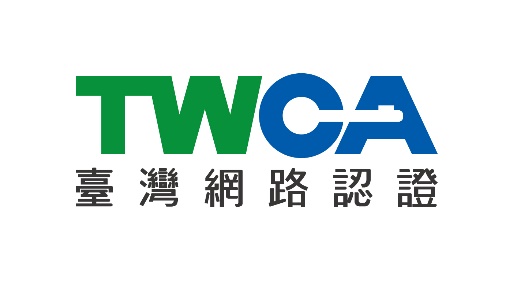 臺灣網路認證股份有限公司TAIWAN-CA. Inc.100台北市延平南路85號10樓電話:02-2370-8886傳真:02-2370-0728www.twca.com.tw版本修訂者修訂日期修訂說明1.0蔡家宏2020/08/26初版建立。1.1蔡家宏2020/10/26移除「內政部 公益資訊平台」(官方公告109年底停止服務)。增加「內政部 全國宗教資訊網」。增加「政府資料開放平台」舉例說明。增加「司法院」資料(含「法人登記公告」以及「法人夫妻財產登記公告」)。增加「衛生福利部 社區發展協會」。增加「內政部 合作事業入口網」。增加「勞動部 工會團體名冊」。規則jurisdictionLocalityName(1.3.6.1.4.1.311.60.2.1.1)jurisdictionStateOrProvinceName(1.3.6.1.4.1.311.60.2.1.2)jursidictionCountryName(1.3.6.1.4.1.311.60.2.1.3)serailNumber(2.5.4.5)規則1大小寫不拘相鄰兩字之間是否有空白不拘，例如New Taipei與NewTaipei表示相同意義括號內容非必要值，例如Taipei與Taipei City表示相同意義「/」代表「或」，例如Miaoli County及Miaoli City都是可接受值可接受值如下：Taipei(City)New Taipei(City)Taoyuan(City)Miaoli(County/City)Taichung(City)Changhua(County/City)Yunlin(County)Tainan(City)Kaohsiung(City)Pingtung(County/City)Nantou(County/City)Yilan(County/City)Hualien(County/City)Taitung(County/City)Penghu(County)Lienchiang(County)Kinmen(County)Keelung(City)Hsinchu CountyHsinchu CityChiayi CountyChiayi City大小寫不拘，例如TAIWAN與Taiwan表示相同意義) 可接受值如下：Taiwan根據ISO3166-1可接受值如下：TW臺灣營利事業機構的個別法人身分代號，可接受值為一組8位數字，例如70759028#註冊機構網址適用規則1經濟部商業司 商工登記公示資料查詢服務https://findbiz.nat.gov.tw/fts/query/QueryList/queryList.do規則12財政部稅務入口網https://www.etax.nat.gov.tw/cbes/web/CBES113W1(稅籍登記資料公示查詢)https://www.etax.nat.gov.tw/etwmain/web/ETW113W5_1(非營利事業公示資料查詢)規則13教育部全球資訊網https://www.edu.tw/Content_List.aspx?n=A61CAD76B12DCFB9規則14教育部 大專院校一覽表	https://ulist.moe.gov.tw/Home/Index規則15經濟部國際貿易局 出進口廠商管理系統https://fbfh.trade.gov.tw/fb/web/queryBasicf.do規則16內政部 合作及人民團體籌備處https://group.moi.gov.tw/sgms/admin/sogp_main_search!add.action規則17內政部 全國宗教資訊網https://religion.moi.gov.tw/Religion/FoundationTemple?ci=1規則18政府資料開放平台https://data.gov.tw/舉凡於政府資料開放平台下所能查詢之相關法人資訊舉例：https://data.gov.tw/dataset/130824 (臺北市文化局文化藝術財團法人一覽表)https://data.gov.tw/dataset/7612 (科技部主管財團法人資訊)規則19司法院https://www.judicial.gov.tw/tw/lp-144-1.html (法人登記公告)http://cdcb.judicial.gov.tw/abbs/wkw/WHD6K00.jsp (法人夫妻財產登記公告)規則110衛生福利部 社區發展協會https://dep.mohw.gov.tw/DOSAASW/cp-557-4803-103.html規則111內政部 合作事業入口網https://coop.moi.gov.tw/cphp/co100View/list 規則112勞動部 工會團體名冊https://www.mol.gov.tw/service/2421/2446/3168/規則1